Nota de Prensa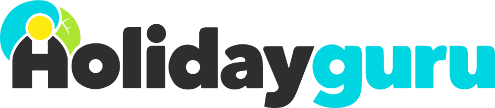 Siete destinos económicos para una escapada post-veranoPrecios más bajos y menor masificación, las grandes ventajas de viajar tras la época estivalValencia – 01/09/2022 – Que hayamos dejado agosto atrás no significa que no podamos disfrutar de unas merecidas vacaciones. De hecho, son muchos los viajeros que escogen los meses de septiembre u octubre para hacer una escapada. La web de viajes baratos Holidayguru ha recopilado 7 destinos baratos para tener en cuenta tras el verano.MontenegroCon billetes de avión a 25€ el trayecto desde la península, el pequeño país balcánico se ha convertido en un incipiente destino turístico, gracias a sus precios bajos y a los impresionantes puntos de interés como la bahía de Kotor, Tivat o pueblos medievales como Stevi Stefan. Una escapada que se puede complementar con una visita a Dubrovnik o la vecina Albania.MarruecosLas temperaturas más suaves invitan a visitar un país que bien conocen los viajeros españoles. Fez, Marrakech o Chefchaouen son algunos de los destinos top menos masificados tras los meses estivales. Dormir en un ‘riad’ tradicional ronda los 20€ por noche y con vuelos desde 10€ es difícil decir que no al país vecino.Norte de ItaliaVerona, Venecia, Milán, Turín, los mágicos lagos de Como y Garda... El norte de Italia está plagado de lugares que visitar, con multitud de conexiones por aire con nuestro país. Con la llegada del otoño y la caída de la demanda los precios de los alojamientos bajan, por lo que podemos aprovechar y escaparnos a un país que nunca defrauda.MallorcaMallorca se convirtió este verano en uno de los principales destinos para un turista nacional que viajaba por primera vez sin restricciones. Con la llegada de septiembre y la caída de la demanda nacional e internacional, los precios en la isla bajan considerablemente, algo que podemos aprovechar en nuestro beneficio.OportoCada vez son más los españoles que tienen en cuenta a Portugal para sus vacaciones debido en gran medida, a su cercanía. Descubrir los tradicionales azulejos que adornan las fachadas de la ciudad o subir a los miradores da Victoria o Fontainhas no nos costará un euro, y podremos invertir ese dinero en un alojamiento que ve caer su precio hasta un 25% en comparación con la temporada alta.PoloniaLos vuelos directos por apenas 20€ a ciudades como Cracovia, Gdansk, Varsovia o Katowice, sumados a los bajos precios de sus alojamientos y restaurantes invitan a visitar un país que sigue siendo económico para el viajero medio español. Descubrir Polonia tras el verano y antes de que un manto de nieve cubra sus calles nos facilitará sin duda el viaje.JaénDesde el mayor espacio protegido de España (las Sierras de Cazorla, Segura y las Villas) a las pintorescas Úbeda y Baeza, esta provincia de interior intenta hacerse un hueco entre los destinos nacionales con precios muy bajos, hospitalidad y gastronomía para todos los gustos.Sobre HolidayguruDesde marzo de 2014  busca manualmente cada día las mejores ofertas de viaje en Internet para el mercado español. Desde entonces, Holidayguru se ha convertido en un respetable influyente en la industria turística de nuestro país, con más de 15 millones de páginas vistas al año. Nuestro origen se debe al éxito de la web alemana Urlaubsguru, lanzada en agosto de 2013 y que se ha convertido en una de las páginas de viajes más prestigiosas del país. Contamos con presencia en hasta 5 países, estando nuestra base en Mallorca y nuestras oficinas centrales en Hozwickede (Alemania).	